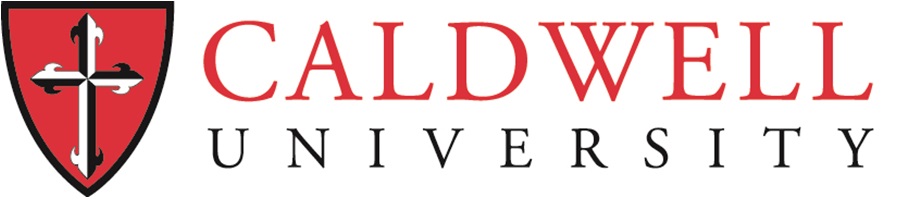 Office of the Registrar120 Bloomfield AvenueCaldwell, New Jersey 07006Phone: (973) 618-3282Fax: (973) 618-3480registrar@caldwell.eduSemester Grade Report RequestPLEASE PRINTName:    __________________________________________   ID#: ________________________SS#:         _______________________   Semester: _____________________________________Signature _____________________________________________Date: _____________________________________01/13